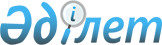 Арыс қаласынының аумағындағы сайлау учаскелерін құру туралы
					
			Күшін жойған
			
			
		
					Оңтүстік Қазақстан облысы Арыс қаласы әкімдігінің 2011 жылғы 22 қарашадағы N 34 шешімі. Оңтүстік Қазақстан облысы Арыс қаласының Әділет басқармасында 2011 жылғы 22 қарашада N 14-2-116 тіркелді. Күші жойылды - Оңтүстік Қазақстан облысы Арыс қаласы әкімінің 2014 жылғы 20 наурыздағы № 2 шешімімен      Ескерту. Күші жойылды - Оңтүстік Қазақстан облысы Арыс қаласы әкімінің 20.03.2014 № 2 шешімімен.

      Қазақстан Республикасының «Қазақстан Республикасындағы сайлау туралы» Конституциялық заңының 23 бабына сәйкес Арыс қаласының әкімі ШЕШТІ:



      1. Арыс қаласының аумағындағы сайлау учаскелері осы шешімнің қосымшасына сәйкес құрылсын.



      2. Осы шешім алғаш ресми жарияланған күннен бастап он күнтізбелік күн өткен соң қолданысқа енгізіледі.      Қала әкімі                                 Қ.Сыдықов      КЕЛІСІЛДІ:

      Арыс қалалық сайлау

      комиссиясының төрағасы

      _______________________ Ағыбаев Талғат Құдайбергенұлы

      22 қараша 2011 жыл

      Қала әкімінің 2011 жылғы

      22 қарашадағы

      № 34 шешіміне қосымша      № 162 сайлау учаскесі

      Орталығы - С.Қожанов атындағы жалпы орта мектебі, Әл-Фараби көшесі № 9.

      Шекаралары: Көктем шағынауданындағы № 1-128 үйлер, Әбдіразахов көшесіндегі № 1-44, 46, 49 үйлер, Ақынбеков көшесіндегі № 68-140 үйлер, Әл-Фараби көшесіндегі № 2,4,6 үйлер, МПС № 1-8 үйлер, Құдайбердіұлы көшесіндегі № 59-104 үйлер, Елшінбеков көшесіндегі № 1-43 үйлер, Борықбаев көшесіндегі № 1-12 үйлер.

      № 163 сайлау учаскесі

      Орталығы: Б.Момышұлы атындағы жалпы орта мектебі, Әуезов көшесі № 25.

      Шекаралары: Тәжібаев көшесіндегі № 70-94 үйлер, Жұмабаев көшесіндегі № 15-103 үйлер, Ақынбеков көшесіндегі № 15-67 үйлер, Құдайберді көшесіндегі № 1-58 үйлер, Мұсабек батыр көшесіндегі № 15-62 үйлер, Әуезов көшесіндегі № 22-37 үйлер, Мырзашев көшесінің тақ жағындағы № 39-57 және жұп жағындағы № 58-82 үйлер, № 32 МПС үйі, Жастар үйі, Сапақ би көшесіндегі № 1-37 үйлер.

      № 164 сайлау учаскесі

      Орталығы: № 376 бастауыш мектебі, Ақынбеков көшесі № 10.

      Шекаралары: М.Жұмабаев көшесіндегі № 1-14 үйлер, Амангелді көшесіндегі № 1-34 үйлер, Байтұрсынов көшесіндегі № 1-39 үйлер, Дулатбаев көшесіндегі № 36-72 үйлер, ІІ Арыстағы МПС-тің 12 үйі, З.Тойбекова көшесіндегі № 24-31 үйлер, Майлықожа көшесіндегі № 100-112 үйлер, Ақынбеков көшесіндегі 1-14 үйлер, Ергөбек көшесінің тақ жағындағы № 1-61 үйлер.

      № 165 сайлау учаскесі

      Орталығы: Абай атындағы жалпы орта мектеп интернаты, Байтұрсынов көшесі № 141.

      Шекаралары: Әбдіразақов көшесіндегі № 45 үй, Жұмабаев көшесіндегі № 104-152 үйлер, Аманкелді көшесіндегі № 35-126 үйлер, А.Байтұрсынов көшесіндегі № 40-190 үйлер, Тәжібаев көшесіндегі № 8-31 үйлер, Мырзашев көшесінің тақ жағындағы № 19-37 және жұп жағындағы 42-56 үйлер, М.Әуезов көшесіндегі 1-4 үйлер, Рысқұлов көшесіндегі № 31-55 үйлер, Отаров көшесіндегі № 7-10 үйлер, Мүсірепов көшесіндегі № 23-33 үйлер, Әл-Фараби көшесіндегі 5-7 үйлер.

      № 166 сайлау учаскесі

      Орталығы: № 17 кәсіптік лицей, Дулатов көшесі № 97-а.

      Шекаралары: Аймауытов көшесінің тақ жағындағы үйлер, Ергөбек көшесіндегі № 1-177 үйлер, Дулатов көшесіндегі № 1-194 үйлер, З.Тойбекова көшесіндегі № 18-23 үйлер, Майлықожа көшесіндегі № 5-17 үйлер, Дулатбаев көшесіндегі № 29-35 үйлер, Тәжібаев көшесіндегі № 32-69 үйлер, Орынбаев көшесіндегі № 10-19 үйлер, Рысқұлов көшесіндегі № 29-35 үйлер, Мүсірепов көшесіндегі № 8-22 үйлер.

      № 167 сайлау учаскесі

      Орталығы: № 2 бастауыш мектебі, О.Байдаулетов көшесі нөмірсіз үй.

      Шекаралары: Ш.Елетов көшесіндегі № 1-55 үйлер, Оразбаева көшесіндегі № 1-51 үйлер, Ерубаев көшесіндегі № 1-32 үйлер, Аманжар көшесіндегі № 1-47 үйлер, Тілеубердин көшесіндегі № 1-35 үйлер, Жаманқара көшесіндегі № 1-34 үйлер, Кенжеханов көшесіндегі № 1-88 үйлер, Саяжай көшесіндегі № 1-92 үйлер, Багов көшесіндегі № 1-19 үйлер, Байдаулетов көшесіндегі № 1-30 үйлер, Қ.Жансары көшесіндегі № 1-15 үйлер, Ұ.Оразалиева көшесіндегі № 1-10 үйлер, О.Бекбауов көшесіндегі № 1-10 үйлер, Р.Садуов көшесіндегі № 1-6 үйлер, Е.Қансейтов көшесіндегі № 1-3 үйлер, Көкшетау көшесіндегі № 1-6 үйлер, А.Тағаев көшесіндегі № 1-10 үйлер, Атырау көшесіндегі № 1-10 үйлер, М.Бастарбеков көшесіндегі № 1-19 үйлер, Шымкент көшесіндегі № 1-17 үйлер, Астана көшесіндегі № 1-10 үйлер, А.Ержанов көшесіндегі № 1-17 үйлер, 1 мамыр көшесіндегі № 1-105 үйлер, М.Жүсіпқожа көшесіндегі № 1-99 үйлер, М.Назаров көшесіндегі № 1-23 үйлер, Сапарбай болыс көшесіндегі 1-30 үйлер, Төле би көшесіндегі № 176-207 үйлер, Ибрагимов көшесіндегі № 162-200 үйлер, Салықбаев көшесіндегі № 144а-170 үйлер.

      № 168 сайлау учаскесі

      Орталығы: № 32 Ә.Жангелдин атындағы жалпы орта мектебі, Салықбаев көшесі № 33.

      Шекаралары: Аймауытов көшесінің жұп жағындағы үйлер, Ибрагимов көшесіндегі № 1-161 үйлер, З.Тойбекова көшесіндегі № 1-17 үйлер, Дулатбаев көшесіндегі № 1-28 үйлер, Тәжібаев көшесіндегі № 1-7 үйлер, Мырзашев көшесіндегі № 17-35 үйлер, Орынбаев көшесіндегі № 5-10 үйлер, Рысқұлов көшесіндегі № 8-14 үйлер, Отаров көшесіндегі № 1-3 үйлер, Мүсірепов көшесіндегі № 3-8 үйлер, Ш.Қалдаяқов көшесіндегі үйлер, Майлықожа көшесіндегі № 1-4 үйлер.

      № 169 сайлау учаскесі

      Орталығы: М.Әуезов атындағы мектеп гимназиясы, Салықбаев көшесі № 25.

      Шекаралары: Төле би көшесіндегі № 1-175 үйлер, Салықбаев көшесіндегі № 1-144 үйлер, Қазыбек би көшесіндегі тақ сан жағындағы үйлер, Әйтеке би көшесіндегі № 102, 104 үйлер, Мырзашев көшесіндегі № 1-16 үйлер, Орынбаев көшесіндегі № 1-4 үйлер, Рысқұлов көшесіндегі № 1-7 үйлер, Мүсірепов көшесіндегі № 1, 2 үйлер.

      № 170 сайлау учаскесі

      Орталығы: № 8 В.Комаров атындағы жалпы орта мектебінің бастауыш сынып ғимараты, Байжанов көшесіндегі нөмірсіз үй.

      Шекаралары: Қазыбек би көшесіндегі жұп сан жанындағы үйлер, Әйтеке би көшесіндегі № 2, 26, 27, 28, 41, 48, 61, 66, 161, 167 үйлер, Әділбек би көшесіндегі № 3-30 үйлер, Жаппарқұлов көшесіндегі № 1-16, № 24 үйлер, С.Байжанов көшесіндегі № 1-57 үйлер, Т.Арынбаев көшесіндегі № 1-53 үйлер, Битөреұлы Мұса көшесіндегі № 30-52 үйлер, Ақмұрзаев көшесіндегі № 1-37 үйлер.

      № 171 сайлау учаскесі

      Орталығы: № 8 В.Комаров атындағы жалпы орта мектебі, Әділбек би көшесіндегі нөмірсіз үй.

      Шекаралары: Әйтеке би көшесіндегі № 1-175 үйлер, МПС Арыс-I көшесіндегі 1-233 үйлер, Мехколонна көшесіндегі № 1-64 үйлер.

      № 172 сайлау учаскесі

      Орталығы: № 1 жалпы орта мектебі, Ешназаров көшесі нөмірсіз үй.

      Шекаралары: К.Омаров көшесіндегі № 1-155 үйлер, Б.Онтаев көшесіндегі № 1-156 үйлер, Н.Исмаилов көшесіндегі № 1-76 үйлер, Балғымбеков көшесіндегі № 1-36 үйлер, Егембердиев көшесіндегі № 1-17 үйлер, Жәнібеков көшесіндегі № 1-74 үйлер, Ешназаров көшесіндегі № 1-54 үйлер, Әужан болыс көшесіндегі № 1-67 үйлер, Қазақстан көшесіндегі № 1-126 үйлер, Досқараев көшесіндегі № 1-49 үйлер, Ғ.Мұратбаев көшесіндегі № 1-22 үйлер, Ж.Омаров көшесіндегі № 1-54 үйлер, Ақкөзов көшесіндегі № 1-39 үйлер, Қабылсай көшесіндегі № 1-31, Оңтүстік көшесіндегі № 1-21 үйлер.

      № 173 сайлау учаскесі

      Орталығы: С.Сейфуллин атындағы жалпы орта мектебі, Әсілбеков көшесі № 4

      Шекаралары: Достық көшесінің тақ жағындағы үйлер, Асылбеков көшесіндегі № 1-66 үйлер, Отарбеков көшесіндегі № 1-31 үйлер, Мақатаев көшесіндегі № 1-37 үйлер, К.Байсейітова көшесіндегі № 1-22 үйлер, Зілғараев көшесіндегі № 1-45 үйлер, ШПЗ көшесіндегі № 1-247 үйлер, М.Исламқұлов көшесіндегі № 1-46 үйлер, Талдықұдық шағынауданындағы үйлер.

      № 174 сайлау учаскесі

      Орталығы: «Арыс ВЧД» ЖШС, Шаяхметов көшесі нөмірсіз үй.

      Шекаралары: Достық көшесінің жұп жанындағы үйлер, Әзизаев көшесіндегі № 1-11 үйлер, Ш.Битөре көшесіндегі № 1-60 үйлер, К.Дербісбеков көшесіндегі № 1-14 үйлер, Ө.Сарбасов көшесіндегі № 1-16 үйлер, Шаттық көшесіндегі № 1-20 үйлер, Ынтымақ көшесіндегі № 1-20 үйлер, Бірлік көшесіндегі № 1-20 үйлер, Д.Нұрпейісова көшесіндегі № 1-47 үйлер, Ілиясов көшесіндегі № 1-139 үйлер, Полторацкий көшесіндегі № 1-14 үйлер, Теміржолшылар көшесіндегі № 1-9 үйлер.

      № 175 сайлау учаскесі

      Орталығы: № 372 бастауыш мектебі, П.Арапов көшесі нөмірсіз үй.

      Шекаралары: П.Арапов көшесіндегі № 1-72 үйлер, Хлопком көшесіндегі № 1-24 үйлер, Момышов көшесіндегі № 1-11 үйлер, Е.Орманов көшесіндегі № 1-5 үйлер, Бейбітшілік көшесіндегі № 1-15 үйлер, Алматы көшесіндегі № 1-8 үйлер, М.Мәметова көшесіндегі № 1-19 үйлер, Абай көшесіндегі № 1-43 үйлер, Шоқан көшесіндегі № 1-47 үйлер, Сырдария көшесіндегі № 1-26 үйлер, Ақдала көшесіндегі № 1-16 үйлер, Оңғарбеков көшесіндегі № 1-14 үйлер, Жамбыл көшесіндегі № 1-12 үйлер, А.Тоқмағамбетов көшесіндегі № 1-104 үйлер, Мырзашов көшесіндегі № 1-34 үйлер, Орынбаев көшесіндегі № 1-4 үйлер, Рысқұлов көшесіндегі № 1-7 үйлер, Мүсірепов көшесіндегі № 1-2 үйлер, Момышұлы көшесіндегі № 1-42 үйлер, Жастар көшесіндегі № 1-19 үйлер, Ғ.Мұстафин көшесіндегі № 1-30 үйлер, Наурыз көшесіндегі № 1-80 үйлер.

      № 176 сайлау учаскесі

      Орталығы: И.Журба атындағы негізгі мектебі, Арыс қаласының әскери қалашығы.

      Шекаралары: клуб, 1, 2 квартал.

      № 177 сайлау учаскесі

      Орталығы: С.Адамбеков атындағы жалпы орта мектебі, Задария ауылдық округі С.Сейфуллин көшесі № 37.

      Шекаралары: Абай көшесіндегі № 1-21 үйлер, Қажымұқан көшесіндегі № 1-24 үйлер, С.Сейфуллин көшесіндегі № 1-44 үйлер, А.Құлжабаев көшесіндегі № 1-41 үйлер, Ы.Алтынсарин көшесіндегі № 1-15 үйлер, Жанкелдин көшесіндегі № 1-35 үйлер, Ш.Уалиханов көшесіндегі № 1-33 үйлер, Шәкәрім көшесіндегі № 1-22 үйлер, Т.Рысқұлов көшесіндегі № 1-39 үйлер, Ж.Аймауытов көшесіндегі № 1-29 үйлер, А.Байтұрсынов көшесіндегі № 1-18 үйлер, Т.Әубәкіров көшесіндегі № 1-20 үйлер, Н.Ақылбекұлы көшесіндегі № 1-8 үйлер, Сейітбек көшесіндегі № 1-54 үйлер, Б.Шүкірбеков көшесіндегі № 1-31 үйлер, М.Мәметова көшесіндегі № 1-28 үйлер, К.Ішпеков көшесіндегі № 1-34 үйлер, К.Бекжанов көшесіндегі № 1-13 үйлер, А.Маханбеткәрім көшесіндегі № 1-21 үйлер, Б.Исаханов көшесіндегі № 1-32 үйлер, К.Садықов көшесіндегі № 1-16 үйлер.

      № 178 сайлау учаскесі

      Орталығы: А.Макаренко атындағы жалпы орта мектебі, Задария ауылдық округі, Шөгірлі елді мекені.

      Шекарасы: Шөгірлі елді мекеніндегі үйлер.

      № 179 сайлау учаскесі

      Орталығы: Монтайтас аулының клубы, Монтайтас ауылдық округі, Б.Онтаев көшесі № 6.

      Шекаралары: Монтайтас елді мекеніндегі үйлер, Қожатоғай елді мекеніндегі үйлер.

      № 180 сайлау учаскесі

      Орталығы: А.Тілеубердин атындағы жалпы орта мектебі, Монтайтас ауылдық округі, Шағыр стансасы.

      Шекаралары: Шағыр елді мекеніндегі үйлер, Тоғансай елді мекеніндегі үйлер.

      № 181 сайлау учаскесі

      Орталығы: Қабылсай негізгі орта мектебі, Монтайтас ауылдық округі, Қабылсай елді мекені.

      Шекаралары: Қабылсай елді мекеніндегі үйлер, Ақтас елді мекеніндегі үйлер, Бақырша елді мекеніндегі үйлер, № 42 разъезд елді мекеніндегі үйлер.

      № 182 сайлау учаскесі

      Орталығы: С.Ерубаев атындағы жалпы орта мектебі, Ақдала ауылдық округі, С.Ерубаев көшесіндегі нөмірсіз үй.

      Шекаралары: Ақдала елді мекеніндегі үйлер, Онтам елді мекеніндегі үйлер, П.Арапов елді мекеніндегі үйлер.

      № 183 сайлау учаскесі

      Орталығы: Тоғайлы елді мекеніндегі медициналық тірек, Ақдала ауылдық округі, Тоғайлы елді мекені.

      Шекаралары: Ақын-Жақып елді мекеніндегі үйлер, Тақыркөл елді мекеніндегі үйлер. Тоғайлы елді мекеніндегі үйлер.

      № 186 сайлау учаскесі

      Орталығы: Ж.Тәшенов атындағы жалпы орта мектебі, Дермене ауылдық округі, М.Әуезов көшесі № 6.

      Шекарасы: Дермене елді мекеніндегі үйлер.

      № 187 сайлау учаскесі

      Орталығы: Б.Кенжебаев атындағы жалпы орта мектебі, Дермене ауылдық округі, Қаражантақ елді мекені.

      Шекарасы: Қаражантақ елді мекеніндегі үйлер.

      № 188 сайлау учаскесі

      Орталығы: Қаражантақ жалпы орта мектебі, Дермене ауылдық округі, Саналы елді мекені.

      Шекаралары: Саналы елді мекеніндегі үйлер, Шаян елді мекеніндегі үйлер.

      № 189 сайлау учаскесі

      Орталығы: Теміржолшы бастауыш мектебі, Дермене ауылдық округі, Теміржолшы елді мекені.

      Шекаралары: Теміржолшы елді мекеніндегі үйлер, № 40 разъезд елді мекеніндегі үйлер, Лесхоз елді мекеніндегі үйлер.

      № 190 сайлау учаскесі

      Орталығы: М.Шаханов атындағы жалпы орта мектебі, Байырқұм ауылдық округі,Тұрғынбаев көшесі № 17.

      Шекарасы: Байырқұм елді мекеніндегі үйлер.

      № 191 сайлау учаскесі

      Орталығы: М.Мәметова атындағы негізгі мектебі, Байырқұм ауылдық округі, Көкжиде елдімекені.

      Шекарасы: Көкжиде елді мекеніндегі үйлер.

      № 192 сайлау учаскесі

      Орталығы: Жосалы шағын жинақталған бастауыш мектебі, Байырқұм ауылдық округі, Жосалы елді мекені.

      Шекарасы: Жосалы елді мекеніндегі үйлер.

      № 193 сайлау учаскесі

      Орталығы: Аққала жалпы орта мектебі, Жиделі ауылдық округі, Аққала елді мекені.

      Шекарасы: Аққала елді мекеніндегі үйлер.

      № 194 сайлау учаскесі

      Орталығы: Жиделі жалпы орта мектебі, Жиделі ауылдық округі, Амангелді көшесі нөмірсіз үй.

      Шекарасы: Жиделі елді мекеніндегі үйлер.
					© 2012. Қазақстан Республикасы Әділет министрлігінің «Қазақстан Республикасының Заңнама және құқықтық ақпарат институты» ШЖҚ РМК
				